ИНСТИТУТ РАЗВИТИЯ ОБРАЗОВАНИЯГОСУДАРСТВЕННОЕ АВТОНОМНОЕ УЧРЕЖДЕНИЕ ДОПОЛНИТЕЛЬНОГО ПРОФЕССИОНАЛЬНОГО ОБРАЗОВАНИЯ  ЯРОСЛАВСКОЙ  ОБЛАСТИ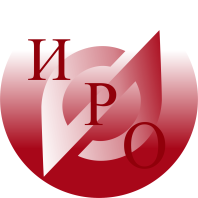 Уважаемые коллеги!Ярославский региональный «Институт развития образования» при поддержке департамента образования Ярославской области проводит 27 - 30 ноября 2018 г межрегиональную научно-практическую конференцию «Актуальные проблемы развития образования в Ярославской области: итоги 2018 года». 29 ноября 2018 г. пройдет Пленарное заседание Конференции по теме: «Повышение качества и доступности образования: от дошкольного до профессионального» с участием ведущих российских экспертов, руководителей образования регионального и муниципального уровней, специалистов муниципальных методических служб, руководителей инновационных площадок. 27 - 30 ноября 2018 г пройдут секционные заседания, мастер-классы, будут организованы выездные сессии на площадках образовательных организаций Ярославской области.В рамках Конференции состоятся Малые конференции по направлениям: Методическая служба: вызовы времени и стратегии развития.Общее образование: лучшие практики достижения новых образовательных результатов.Профессиональные сообщества педагогов: ресурс повышения качества образования.Инклюзивное образование: новые возможности.Дополнительное образование: повышение доступности и качества.А также в рамках Конференции состоится:27 ноября 2018 г.  –  Малая конференция «Траектория развития регионального дошкольного образования».  Начало в 10:00. Место проведения – ГАУ ДПО ЯО «Институт развития образования» (г. Ярославль, ул. Богдановича, 16).30 ноября – 1 декабря 2018 г. – Региональный слет Лидеров инклюзивного образования. Отъезд от ГАУ ДПО ЯО ИРО – 11:00. Место проведения – санаторий «Малые соли» (Ярославская область, Некрасовский р-он, п/о Строитель). Место проведения Пленарной заседание Конференции: 29 ноября 2018 г – ДК им. Добрынина  (г. Ярославль, пр-т Ленина, д. 24А). Начало в 10:00.Подробная информация о программе Конференции, порядке регистрации, условиях участия представлена на сайте ИРО по адресу: http://www.iro.yar.ru/index.php?id=2899 .Регистрация участников Конференции  будет производиться до 20 ноября 2018 года. Дополнительная информация:по вопросам содержания: Серафимович Ирина Владимировна, проректору ИРО, 
тел. 8 (4852) 23-02-74, serafimovich@iro.yar.ru,по организационным вопросам: Егорова Татьяна Юрьевна, руководителю Центра сопровождения общественно-значимых мероприятий  ИРО, тел. 8(4852) 23-07-61 (с 10:00 до 16:00), egorova@iro.yar.ru.Ректор 							А.В. ЗолотареваИсп. Серафимович И.В. 8 (4852) 23-02-74Богдановича, 16 	г. Ярославль, 150014        	ИНН 7604014626КПП 760401001БИК 047888001ОГРН 1027600679941приемная тел. +7 (4852) 23-06-82 тел./факс +7 (4852)  23-09-56e-mail: rcnit@iro.yar.ruИсх.  № 01-13/810от 22.10.2018Руководителям муниципальных органов управления образованиемРуководителям муниципальных методических служб